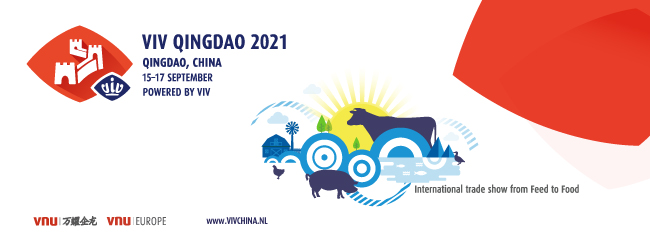 VIV QINGDAO 2021 Hosted Buyer Application FormDear Buyer,If you work in a large-scale farm, feed mill or are a whole-industry chain operator and distributor, and you have clear purchasing needs and are the purchase decision maker or influencer in the next year, please be sure to fill out the following application form with accurate information and answer the questionnaire, then revert to us at klaus.yuan@vnuexhibitions.com.cn or call +86 21-6195 3505 for application before September 3, 2021.As a hosted buyer of VIV QINGDAO, you will enjoy the following exclusive benefits during the exhibition period (September 15-17):* Free accommodation（5-star hotel up to 2 nights）* Free buffet lunch (up to 2 days)* Free access to the exclusive lounge with your badge* Fast-track access to the exhibition site * Free access to partial onsite conferencesTips: As the epidemic prevention and control has become a normal practice of 2021 across the country, the exhibition will strictly follow the government's requirement of "real-name registration" for visit appointment of the exhibition. Please be sure to fill out the registration form accurately with your basic information and bring your ID card to the exhibition site for admission.1. Basic Information2. QuestionnaireWhat’s your business nature?  Agent / Distributor / Wholesaler / Retailer Farm Feed Mill ManufacturerIn which range of products are you interested in purchasing :  Feed and feed ingredients Feed additives Feed milling equipment  Bio-products (Vaccine, Veterinary drugs and etc.) Veterinary equipment/ Disinfection & Protective equipment Veterinary drug production and packaging equipment Breeding/Hatching Breeding/Hatching equipment Housing design & construction Farming & Feeding equipment Environmental control equipment (Ventilation, Temperature and etc.) Lighting equipment Accessories/ Assorted & Processing equipment for farming equipment IT & Automation services Waste Treatment equipment & Bio-energy Technology Laboratory testing equipment and services Slaughtering & Meat/ Egg Processing & Handling Logistics/ Refrigeration/ Package Aquaculture Farming Technology & Equipment Ruminant Farming Technology & Equipment Others:            Please provide the detailed information of the product which you are interested in purchasing in Q2:Please name three companies/brands you’d like to make contact with during this session?A.            B.            C.            * Kind reminder: All hosted buyers need to guarantee a 2-day visit to the exhibition and match-making with at least 8 exhibitors onsite. We will review the information you submitted above. Upon passing our review, you will be contacted about the next steps._________________________________________________________________To apply, please fulfill this form, duly completed, send back before September 3, 2021.Contact person: VNU Exhibitions AsiaMr. Klaus YuanEmail: klaus.yuan@vnuexhibitions.com.cnTel: +86 21-6195 3505Mob: +86 13916156991__________________________________________________________________WWW.VIVCHINA.NL First NameLast NameCountryPassport No.Company NameDepartmentJob TitleEmailMobileOffice Tel (Direct Line)Company WebsiteAddressDetailed description of the product you are interested in purchasing (within 100 words)Purchasing QuantityPurchasing Budget (USD)To which specie is your company’s product mainly related?ProductA Swine Poultry broilers Poultry layers Dairy cows Cattle/Calves (meat) Sheep/Goat Fish/Shrimps/Aquatic Waterfowl Pets OthersProductB Swine Poultry broilers Poultry layers Dairy cows Cattle/Calves (meat) Sheep/Goat Fish/Shrimps/Aquatic Waterfowl Pets Others